Уважаемые родители. Предлагаем Вашему вниманию - трафареты по рисованию для развития ребенка 3-4 лет.       Чем занять ребенка? Хочется придумать, что-нибудь новенькое, чего ещё не пробовал Ваш ребенок. Предлагаю Вашему вниманию - трафареты для развития ребенка.
      Распечатывайте эти трафареты, затем приклейте на плотную бумагу. Вырежьте внутреннюю часть. Как можно использовать трафареты? Ребенок может обводить трафареты красками, карандашами или фломастерами.
      Ваш ребенок будет доволен, когда у него получится нарисовать красивую картинку.
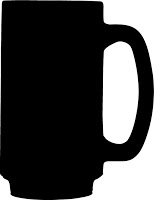 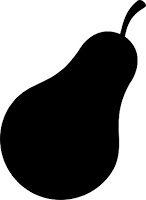 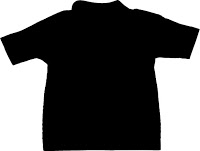 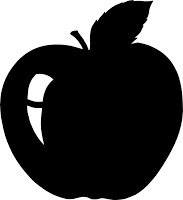 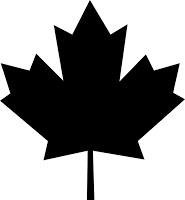 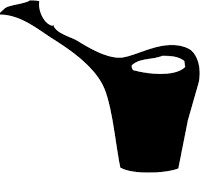 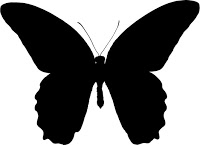 